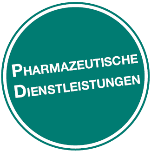 Arbeitsmaterialien für die pharmazeutischen Dienstleistungen  Pharmazeutische Betreuung bei oraler AntitumortherapieTeilleistung (1) – Erweiterte Medikationsberatung unter Berücksichtigung der Besonderheiten der oralen Antitumortherapie ChecklisteGesprächsleitfaden für die DatenerfassungDatenerfassungGesprächsleitfaden für das Beratungsgespräch zur 
oralen AntitumortherapieStand: 26.01.2023ChecklisteGesprächsleitfaden für die DatenerfassungAlle benötigten Informationen, die sich nicht allein aus der Durchsicht der Medikamente ergeben, müssen im Gespräch mit dem/der Patient*in ermittelt werden. Der/die Patient*in ist für Sie die wichtigste Informationsquelle, da er/sie allein entscheidet, ob, wie und wann er/sie ein Arzneimittel anwendet. Mit den folgenden beispielhaften Fragen erfassen Sie die wichtigsten Informationen zur Bearbeitung des Falls. Relevante Fragen zur oralen Antitumortherapie:DatenerfassungDieser Erfassungsbogen ist an das Format des bundeseinheitlichen Medikationsplans (BMP) angelehnt. Bei elektronischer Datenerfassung werden die hier nicht gesondert aufgeführten Felder (Wirkstoff, Stärke, Form und Einheit) automatisch von der Software befüllt. Gesprächsleitfaden für das Beratungsgespräch zur oralen AntitumortherapieUm eine qualitätsgesicherte und strukturierte Beratung zu gewährleisten, empfehlen wir die Nutzung entsprechender Materialien (vgl. SOP Punkt 4.1)Medikamentenspezifische Beratungsinhalte Die Informationen sind dem jeweiligen Arzneimittelmerkblatt zu entnehmen.Allgemeine Angaben zum PräparatWirkstoffbezeichnung, ggf. Handelsname und AussehenWirkungsweise und EinnahmegrundDosis und BehandlungsschemaAnzahl und Einnahmehäufigkeitggf. Zyklus und Einnahmedauerggf. supportive Begleit- oder BedarfsmedikationEinnahmehinweiseAbstand zur NahrungVorgehen bei vergessener/erbrochener Dosis/ÜberdosierungNebenwirkungen (inkl. Prophylaxe/Therapie)(sehr) häufige – Fokus auf Nebenwirkungen, die selbst bemerkt oder durch prophylaktische Maßnahmen abgemildert werden könnenkritische – Fokus auf mögliche Symptome und Anzeichen, die selbst bemerkt werden könnenVorsichtsmaßnahmen (u. a. Alkoholgenuss, Fahrtüchtigkeit, Schwangerschaftsverhütung)Wechselwirkungen (Arzneimittel, Nahrungs- und Genussmittel)Umgang/Lagerung (u. a. spezielle Lagertemperatur)Allgemeine BeratungsinhalteGenerelle Sicherheitshinweise im Umgang von Wirkstoffen mit CMR-EigenschaftenNicht zerdrücken, zerkauen, lutschen, zerschneiden oder zerbrechenNach der Einnahme die Hände waschen bzw. beim Stellen Handschuhe tragenSchwangere und Stillende sollten nicht in Kontakt kommenIn Originalverpackung belassen, um Verwechslungen auszuschließen und getrennt von anderen Medikamenten lagernVor Hitze/Sonneneinstrahlung/Feuchtigkeit geschützt lagernFür Kinder und Haustiere unzugänglich aufbewahrenHinweise zur Entsorgung (u. a. bei kontaminierten Materialien/Oberflächen)Hinweise zur Handhabung von Körperausscheidungen (u. a. Erbrochenes, Stuhl, Urin, Schweiß)Generelle HinweiseAlle behandelnden Ärzte und Betreuungspersonen über Therapie informierenImmer Medikationsliste mit sich führenReisen und Wochenenden vorausschauend planenKontaktinformationenBei Fragen Bei Notfällen (sofern bekannt, alternativ Hinweis auf Rettungsleitstelle)Allgemeine Maßnahmen zur Förderung der TherapietreueWichtigkeit der Adhärenz und korrekte Einnahme erläutern (u. a. regelmäßige und richtige Einnahme)Möglichkeiten zur Adhärenz-Steigerung besprechen und ggf. Erinnerungshilfen vorschlagen/mitgeben (u. a. Wecker, Reminder-App, Tagebuch, Einnahmeplan)Einschätzung der übermittelten Information am GesprächsendeMögliche Fragen:Sagen Sie bitte mit Ihren eigenen Worten, welches Medikament auf dem Medikationsplan Ihr Krebsmedikament ist und wie, wie oft und wann Sie Ihr Krebsmedikament einnehmen.Warum ist die regelmäßige Einnahme für Sie wichtig?Wo und wie werden Sie das Medikament aufbewahren?Wann sollen Sie Ihre Ansprechpartner kontaktieren?Haben Sie weitere Fragen?Ggf. Wiederholung der wichtigsten Beratungsinhalte (v.a. allgemeine Informationen, Dosis und Behandlungsschema)Aushändigung und Erläuterung von Informationsmaterialien zur oralen Antitumortherapie Wirkstoff-individuelle MaterialienArzneimittelmerkblattEinnahmeplan Wirkstoff-unabhängige MaterialienNebenwirkungsmerkblätter: ____________________________________________________Umgang mit oralen Zytostatika im häuslichen BereichSonstiges: __________________________________________________________________Notizen:PatientendatenPatientendatenPatientendatenPatientendatenName, Vorname:Geburtsdatum:Geburtsdatum:Geburtsdatum:SchrittSchrittErledigt Datum,Verantwortliche PersonPatient*in anspruchsberechtigtPatient*in anspruchsberechtigtPatient*in angesprochen/informiertPatient*in angesprochen/informiertVereinbarung unterzeichnet (ggf. zusätzlich Schweigepflichtsentbindung zur Rücksprache mit Arzt/Ärztin und/oder Einwilligungserklärung über Abrechnung bei PKV-Versicherten)Vereinbarung unterzeichnet (ggf. zusätzlich Schweigepflichtsentbindung zur Rücksprache mit Arzt/Ärztin und/oder Einwilligungserklärung über Abrechnung bei PKV-Versicherten)Termin für Patientengespräch festgelegt: _____________Termin für Patientengespräch festgelegt: _____________Patientengespräch vorbereitet (ggf. Kundendatei gesichtet und/oder neu angelegt)Patientengespräch vorbereitet (ggf. Kundendatei gesichtet und/oder neu angelegt)Daten im Patientengespräch erfasst (inkl. Erfassung der Medikation und sonstiger Daten sowie möglicher Handhabungs- und Anwendungsprobleme)Daten im Patientengespräch erfasst (inkl. Erfassung der Medikation und sonstiger Daten sowie möglicher Handhabungs- und Anwendungsprobleme)Ggf. Daten mit weiteren Quellen abgeglichen Ggf. Daten mit weiteren Quellen abgeglichen Termin für Abschlussgespräch festgelegt: _____________Termin für Abschlussgespräch festgelegt: _____________AMTS Prüfung durchgeführt und Lösungsvorschläge erarbeitetAMTS Prüfung durchgeführt und Lösungsvorschläge erarbeitetGgf. Rücksprache mit behandelndem/r Arzt/Ärztin erfolgtGgf. Rücksprache mit behandelndem/r Arzt/Ärztin erfolgtAbschlussgespräch vorbereitetAbschlussgespräch vorbereitetAbschlussgespräch durchgeführt (inkl. Beratungsgespräch zur oralen Antitumortherapie und Aushändigung/Erläuterung des Medikationsplans und ggf. weiterer Materialien) Abschlussgespräch durchgeführt (inkl. Beratungsgespräch zur oralen Antitumortherapie und Aushändigung/Erläuterung des Medikationsplans und ggf. weiterer Materialien) Erhalt der Teilleistung 1 quittiertErhalt der Teilleistung 1 quittiertGgf. Termin für Folgegespräch in 2–6 Monaten festgelegt: _____________Ggf. Termin für Folgegespräch in 2–6 Monaten festgelegt: _____________Medikationsanalyse dokumentiertMedikationsanalyse dokumentiertMedikationsanalyse abgerechnetMedikationsanalyse abgerechnetWelche Arzneimittel wenden Sie aktuell an?(Ermöglicht die Zuordnung der Arzneimittel zu Dauer-, Akut- bzw. Bedarfsmedikation)(Ermöglicht die Zuordnung der Arzneimittel zu Dauer-, Akut- bzw. Bedarfsmedikation)Welche Arzneimittel wurden verordnet und welche im Rahmen der Selbstmedikation erworben? Nehmen Sie Nahrungsergänzungsmittel ein?(Zur Differenzierung von Selbstmedikation und ärztlicher Empfehlung)(Zur Differenzierung von Selbstmedikation und ärztlicher Empfehlung)Wofür oder wogegen wenden Sie die Arzneimittel an?(Zur Erfassung des Anwendungsgrunds, soweit dem/der Patient*in bekannt) (Zur Erfassung des Anwendungsgrunds, soweit dem/der Patient*in bekannt) Wie wenden Sie die Arzneimittel an?(Ermöglicht die Erfassung von Dosierung, Einnahmeregime (morgens/mittags/abends; vor dem Essen/nach dem Essen und ggf. der Anwendungsart)(Ermöglicht die Erfassung von Dosierung, Einnahmeregime (morgens/mittags/abends; vor dem Essen/nach dem Essen und ggf. der Anwendungsart)Haben Sie Beschwerden/Probleme, die Sie mit der Anwendung Ihrer Arzneimittel in Zusammenhang bringen?(Zur Identifizierung von Hinweisen auf Nebenwirkungen)(Zur Identifizierung von Hinweisen auf Nebenwirkungen)Wo lagern Sie die Arzneimittel?(Zur Identifizierung von Lagerfehlern)(Zur Identifizierung von Lagerfehlern)Jeder vergisst einmal etwas. Wie häufig ist es Ihnen im letzten Monat passiert, dass Sie vergessen haben, Ihre Medikamente einzunehmen?(Zur Abschätzung der Therapietreue)(Zur Abschätzung der Therapietreue)Welche Erwartungen haben Sie an die Medikationsberatung? Welche Probleme stehen für Sie gesundheitlich oder mit Ihren Arzneimitteln im Vordergrund? (Zur Abschätzung, welche gesundheitlichen Beschwerden oder Probleme mit der Therapie im Vordergrund stehen)(Zur Abschätzung, welche gesundheitlichen Beschwerden oder Probleme mit der Therapie im Vordergrund stehen)Haben Sie in der Vergangenheit bereits andere Medikamente zur Krebsbehandlung eingenommen oder als Infusion/Injektion erhalten?Haben Sie bereits mit der aktuell verordneten Krebstherapie begonnen? Wenn ja, wie lange nehmen Sie diese Medikamente bereits ein? Bestehen bereits Nebenwirkungen durch die Medikamente? Was wurde Ihnen bereits zu den Medikamenten, die Sie aufgrund der Krebserkrankung einnehmen sollen, erklärt?(Zur Erfassung von für die orale Antitumortherapie relevanten Daten, sofern vorhanden, aktuell und relevant)Bestehen Beschwerden, die die Einnahme beeinträchtigen könnten (z. B. Schluckbeschwerden oder Übelkeit und Erbrechen)?Nehmen Sie Ihre Medikamente selbstständig ein? Können Sie die Medikamenten-  packungen öffnen/die Tabletten/Kapseln entnehmen? (Zur Ermittlung bestehender Anwendungsprobleme)PatientendatenPatientendatenPatientendatenPatientendatenName, Vorname:Geburtsdatum:Geschlecht:Gesprächsdatum:Aus Sicht des/der Patient*in: Erwartungen an die Medikationsberatung und im Vordergrund stehende Probleme:Aus Sicht des/der Patient*in: Erwartungen an die Medikationsberatung und im Vordergrund stehende Probleme:Aus Sicht des/der Patient*in: Erwartungen an die Medikationsberatung und im Vordergrund stehende Probleme:Aus Sicht des/der Patient*in: Erwartungen an die Medikationsberatung und im Vordergrund stehende Probleme:Ggf. beobachtete Auffälligkeiten (allg.)Ggf. beobachtete Auffälligkeiten (allg.)Ggf. beobachtete Auffälligkeiten (allg.)Ggf. beobachtete Auffälligkeiten (allg.)Beschwerden im Zusammenhang mit der Medikation (ggf. bestehende Nebenwirkungen): Beschwerden im Zusammenhang mit der Medikation (ggf. bestehende Nebenwirkungen): Beschwerden im Zusammenhang mit der Medikation (ggf. bestehende Nebenwirkungen): Beschwerden im Zusammenhang mit der Medikation (ggf. bestehende Nebenwirkungen): Mangelnde Therapietreue/bestehende Anwendungsprobleme:Mangelnde Therapietreue/bestehende Anwendungsprobleme:Mangelnde Therapietreue/bestehende Anwendungsprobleme:Mangelnde Therapietreue/bestehende Anwendungsprobleme:Laborwerte (sofern bekannt, aktuell und für die Prüfung relevant):Laborwerte (sofern bekannt, aktuell und für die Prüfung relevant):Laborwerte (sofern bekannt, aktuell und für die Prüfung relevant):Laborwerte (sofern bekannt, aktuell und für die Prüfung relevant):Relevante Daten für die orale Antitumortherapie:Behandelnde/r Onkolog*in:	_______________________________________________Onkologische Erkrankung:	_______________________________________________Orale Antitumortherapie:	_______________________________________________				 Neubeginn, geplantes Startdatum: ______________				 Einnahme seit: _________Relevante Daten für die orale Antitumortherapie:Behandelnde/r Onkolog*in:	_______________________________________________Onkologische Erkrankung:	_______________________________________________Orale Antitumortherapie:	_______________________________________________				 Neubeginn, geplantes Startdatum: ______________				 Einnahme seit: _________Relevante Daten für die orale Antitumortherapie:Behandelnde/r Onkolog*in:	_______________________________________________Onkologische Erkrankung:	_______________________________________________Orale Antitumortherapie:	_______________________________________________				 Neubeginn, geplantes Startdatum: ______________				 Einnahme seit: _________Relevante Daten für die orale Antitumortherapie:Behandelnde/r Onkolog*in:	_______________________________________________Onkologische Erkrankung:	_______________________________________________Orale Antitumortherapie:	_______________________________________________				 Neubeginn, geplantes Startdatum: ______________				 Einnahme seit: _________Ggf. weitere aktuelle, relevante Informationen, sofern vorhanden (z. B. Erkrankungs-/Therapiedaten, Vorerfahrung mit anderen Medikamenten zur Krebsbehandlung, bekannte Arzneimittelallergien):Ggf. weitere aktuelle, relevante Informationen, sofern vorhanden (z. B. Erkrankungs-/Therapiedaten, Vorerfahrung mit anderen Medikamenten zur Krebsbehandlung, bekannte Arzneimittelallergien):Ggf. weitere aktuelle, relevante Informationen, sofern vorhanden (z. B. Erkrankungs-/Therapiedaten, Vorerfahrung mit anderen Medikamenten zur Krebsbehandlung, bekannte Arzneimittelallergien):Ggf. weitere aktuelle, relevante Informationen, sofern vorhanden (z. B. Erkrankungs-/Therapiedaten, Vorerfahrung mit anderen Medikamenten zur Krebsbehandlung, bekannte Arzneimittelallergien):Notizen: Notizen: Notizen: Notizen: Name, Vorname Patient*in:Geburtsdatum:Datum:Seite       vonHandelsname 
bzw. Wirkstoff, Stärke, FormDosierung ① laut Medikationsplan
② falls abweichend laut Pat. Dosierung ① laut Medikationsplan
② falls abweichend laut Pat. Dosierung ① laut Medikationsplan
② falls abweichend laut Pat. Dosierung ① laut Medikationsplan
② falls abweichend laut Pat. Grund HinweiseEigene Anmerkungen 
(Abweichungen vom Medikationsplan, 
Facharzt/Fachärztin, Akut-/Bedarfsmedikation, 
Diagnosen, ABP => ABP-Bogen)Handelsname 
bzw. Wirkstoff, Stärke, FormGrund HinweiseEigene Anmerkungen 
(Abweichungen vom Medikationsplan, 
Facharzt/Fachärztin, Akut-/Bedarfsmedikation, 
Diagnosen, ABP => ABP-Bogen)